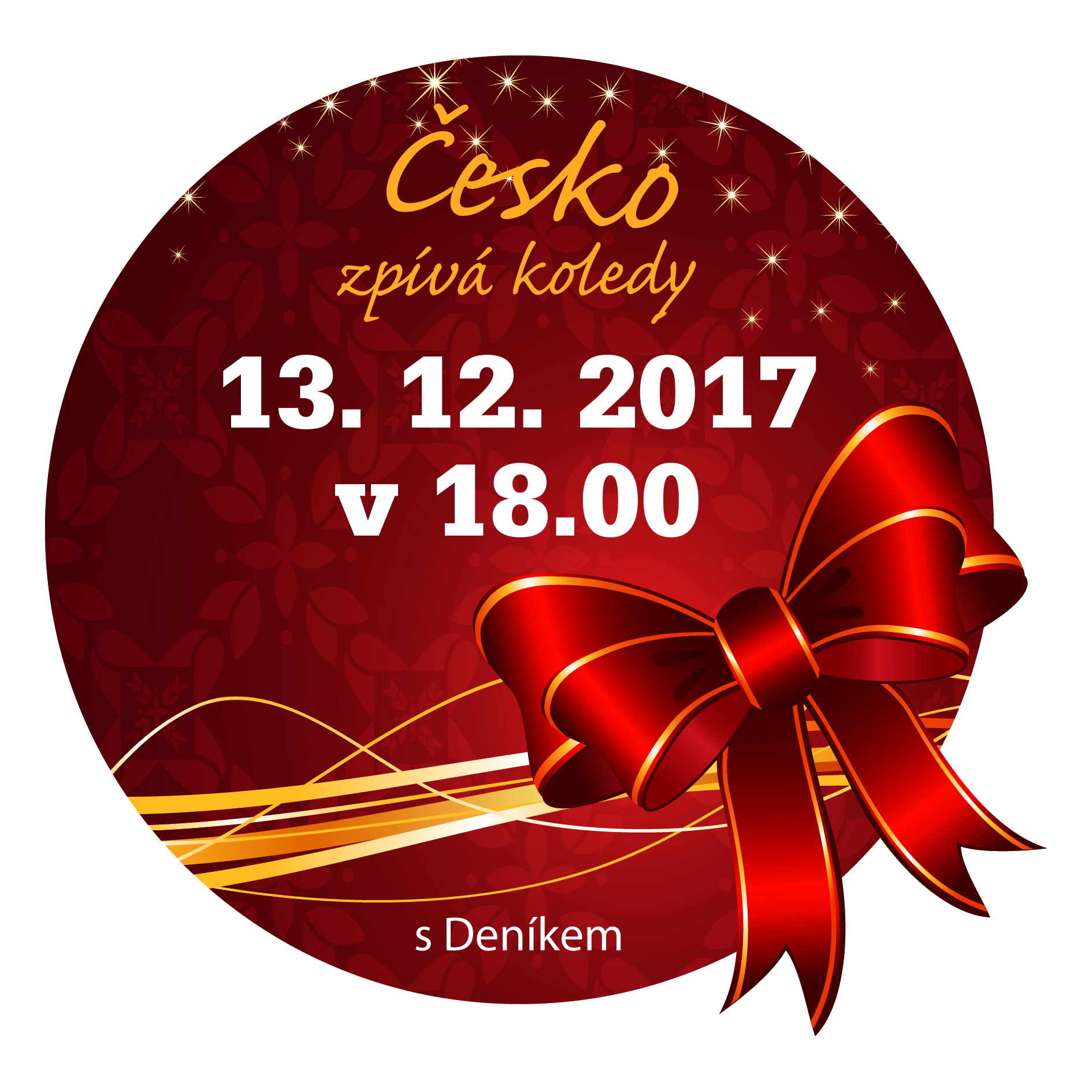 KOLEDYNesem vám novinyPůjdem spolu do BetlémaNarodil se Kristus PánŠtěstí, zdraví, pokoj svatýPásli ovce ValašiRolničky, rolničky (dobrovolné)Vánoce, Vánoce přicházejí (dobrovolné)Nesem vám noviny (02:26)Nesem vám noviny, poslouchejte,z betlémské krajiny, pozor dejte.Slyšte je pilně a neomylně,slyšte je pilně a neomylně,rozjímejte.K němužto andělé z nebe přišlii také pastýři jsou se sešli.Jeho vítali, jeho chválili,jeho vítali, jeho chválili,dary nesli.Andělé v oblacích prozpěvují, 
narození Páně ohlašují,
že jest narozen, v jeslích položen,
že jest narozen, v jeslích položen, 
oznamují.Půjdem spolu do Betléma (01:59)Půjdem spolu do Betléma,dujdaj, dujdaj, dujdaj dá! Ježíšku, panáčku, já tě budu kolébati, Ježíšku, panáčku, já tě budu kolébat!Začni, Kubo, na ty dudy,dujdaj, dujdaj, dujdaj, dá!Ježíšku, panáčku, já tě budu kolébati,Ježíšku, panáčku, já tě budu kolébat!A ty, Janku, na píšťalku,dudli, dudli, dudli, dá!Ježíšku, panáčku, já tě budu kolébati,Ježíšku, panáčku, já tě budu kolébat!A ty, Mikši, na housličky,hudli, tidly, hudli, dá!Ježíšku, panáčku, já tě budu kolébati,Ježíšku, panáčku, já tě budu kolébat!A ty, Vávro, na tu basu,rum, rum, rum, rum, ruma, dá!Ježíšku, panáčku, já tě budu kolébati,Ježíšku, panáčku, já tě budu kolébat! Narodil se Kristus Pán (01:24)Narodil se Kristus Pán, veselme se,z růže kvítek vykvet nám, radujme se.Z života čistého, z rodu královskéhonám, nám narodil se.Jenž prorokován jest, veselme se,ten na svět poslán jest, radujme se.Z života čistého, z rodu královskéhonám, nám narodil se.Štěstí, zdraví, pokoj svatý (00:51) Štěstí, zdraví, pokoj svatý vinšujeme vám, 
nejprv panu hospodáři pak našim dítkám. 
Zdaleka se béřeme, novinu vám neseme, 
co jest se nám přihodilo v městě Betlémě. 

Narodil se tam synáček posílá mě k vám,
byste mu koledu dali - však já mu ji dám.
Chlebíčka nechce bráti, nakrmila ho máti,
rač tolárek, neb dukátek máte poslati.Pásli ovce valaši (01:24)Pásli ovce valaši při betlémském salaši. Hajdom, hajdom, tydlidom,hajdom, hajdom, tydlidom,hajdom, hajdom, tydlidom,hajdom, hajdom, tydlidom.Anděl se jim ukázal, do Betléma jim kázal.Hajdom, hajdom, tydlidom,hajdom, hajdom, tydlidom,hajdom, hajdom, tydlidom,hajdom, hajdom, tydlidom.Běžte rychle, pospěšte, Ježíška tam najdete.Hajdom, hajdom, tydlidom,hajdom, hajdom, tydlidom,hajdom, hajdom, tydlidom,hajdom, hajdom, tydlidom.On tam leží v jesličkách, ovinutý v plenčičkách.Hajdom, hajdom, tydlidom,hajdom, hajdom, tydlidom,hajdom, hajdom, tydlikom,hajdom, hajdom, tydlidom.Maria ho kolíbá,svatý Josef mu zpívá.Hajdom, hajdom, tydlidom,hajdom, hajdom, tydlidom,hajdom, hajdom, tydlidom,hajdom, hajdom, tydlidom.DOBROVOLNÉ – VÁNOČNÍ PÍSNĚRolničky, rolničky (00:46)Sláva už je sníh, jedem na saních,
kluci křičí, zvonek zní, jenom táta ztich.
Kouká na syna, uši napíná,
co to slyší v rolničkách? Na co vzpomíná?Rolničky, rolničky, kdo pak vám dal hlas? Kašpárek maličký nebo děda Mráz?
Rolničky, rolničky, co to zvoní v nich? 
Maminčiny písničky Vánoce a sníh.
Vánoce, Vánoce přicházejí (02:08)Vánoce, Vánoce přicházejí, zpívejme, přátelé,
po roce Vánoce, Vánoce přicházejí, šťastné 
a veselé.Proč jen děda říct si nedá, tluče o stůl v předsíni
a pak děda marně hledá kapra pod skříní.Naše teta peče léta na Vánoce vánočku,
nereptáme, aspoň máme něco pro kočku.Jo… Vánoce, Vánoce přicházejí, zpívejme, přátelé,
po roce Vánoce, Vánoce přicházejí, šťastné 
a veselé.Bez prskavek tvrdil Slávek, na Štědrý den nelze být
a pak táta s minimaxem zavlažoval byt.Tyhle ryby neměly by maso míti samou kost,
říká táta vždy, když chvátá na pohotovost.Jo… Vánoce, Vánoce přicházejí, zpívejme, přátelé,
po roce Vánoce, Vánoce přicházejí, šťastné 
a veselé.Jednou v roce na Vánoce strejda housle popadne,
jeho vinou se z nich linou tóny záhadné.Strejdu vida děda přidá: Neseme vám noviny,
čímž prakticky zničí vždycky večer rodinný.Jo… Vánoce, Vánoce přicházejí, zpívejme, přátelé,
po roce Vánoce, Vánoce přicházejí, šťastné 
a veselé.